Избирательная комиссия Корочанского района встретила первого кандидата в депутаты Белгородской областной Думы13 июля 2020 года избирательная комиссия Корочанского района с полномочиями окружной избирательной комиссии встретила первого кандидата в депутаты Белгородской областной Думы седьмого созыва. Документы на выдвижение приняты у Эльвиры Александровны Бурлаковой – кандидата в депутаты Белгородской областной Думы седьмого созыва, включенного в заверенный список кандидатов, выдвинутый избирательным объединением «Региональное отделение в Белгородской области Политической партии «НОВЫЕ ЛЮДИ». Выдвинувшемуся кандидату вручено подтверждение о получении документов, постановление об открытии специального избирательного счета. 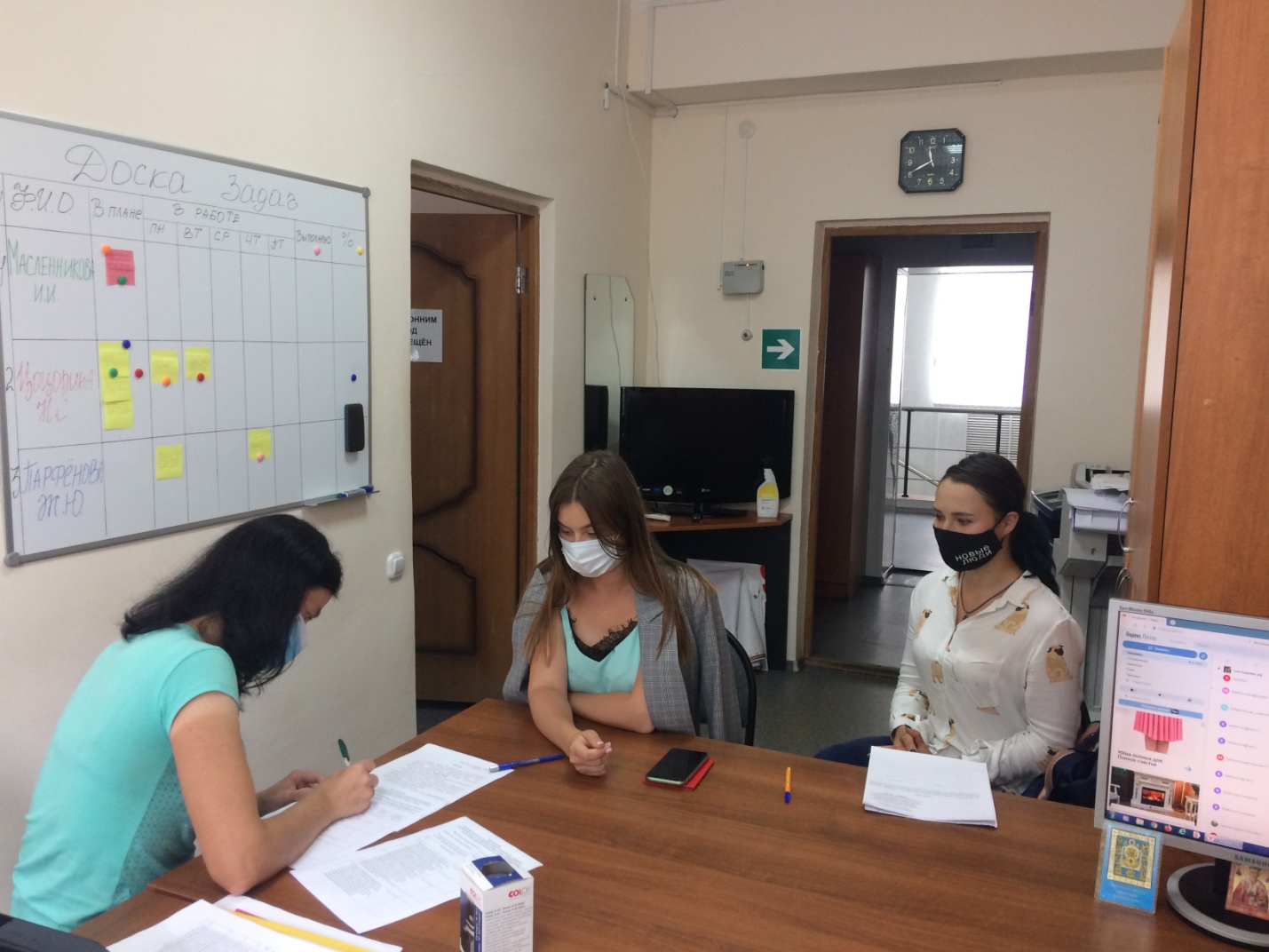 